Приложение 1к постановлению администрацииТолстинского сельского поселения                                                                От 02.11.2020 г. № 44Правила прогона и выпаса сельскохозяйственных животных на территории Толстинского сельского поселения Варненского муниципального района1. Общие положения1.1. Настоящие Правила в целях обеспечения охраны и рационального использования земель сельскохозяйственного назначения и земель населенных пунктов, сохранения и повышения плодородия земель сельскохозяйственного назначения, а также предотвращения причинения вреда здоровью людей, ущерба имуществу физических и юридических лиц устанавливают требования к порядку прогона и выпаса сельскохозяйственных животных на территории Толстинского сельского поселения Варненского муниципального района, Положения настоящих Правил подлежат применению, если иное не установлено законодательством Российской Федерации.1.2. В настоящих Правилах прогона и выпаса используются следующие понятия:Сельскохозяйственные животные (далее по тексту - животные) - включают в себя крупный рогатый скот (коровы, буйволы, быки, телята), свиней, овец, коз, лошадей, домашнюю птицу и других животных, используемых в целях производства животноводческой, молочной и другой продукции; Безнадзорные животные - животные, бесконтрольно пребывающие вне специально отведенных для выпаса мест либо бесконтрольно передвигающиеся по территории населенного пункта;Прогон животных - передвижение животных от места их постоянного нахождения до места выпаса и обратно;Выпас животных - контролируемое пребывание сельскохозяйственных животных в специально отведенных местах;Потрава сельскохозяйственных угодий - порча, истребление посевов, трав; Повреждение сельскохозяйственных насаждений — причинение вреда кроне, стволу, ветвям древесно-кустарниковых растений, их корневой системе, повреждение наземной части и корневой системы травянистых растений, не влекущее прекращение роста;Уничтожение сельскохозяйственных насаждений - приведение сельскохозяйственных насаждений в полную непригодность, при которойони навсегда утрачивают свою хозяйственно-экономическую ценность и не могут быть использованы по своему назначению;Пастбища - земли в составе земель сельскохозяйственного назначения с травянистой растительностью, используемые для пастьбы животных;Целью настоящих Правил прогона и выпаса является упорядочениепрогона и выпаса домашних животных на территории Толстинского сельского поселения Варненского муниципального района, создание условии, исключающих потраву посевов, зеленых насаждений улиц, порчу, снижение количества и качества, находящегося в поле урожая сельскохозяйственных культур, причинение вреда здоровью людей и ущерба имуществу физических и юридических лиц.Владелец домашнего сельскохозяйственного животного имеет право приобретать и отчуждать домашних сельскохозяйственных животных (в томчисле путем продажи, дарения, мены) с соблюдением порядка, предусмотренного настоящими Правила прогона и выпаса, а также по согласованию с ветеринарной службой района. Владелец сельскохозяйственных животных обязан; 3.1. Не допускать свободного выпаса и бродяжничества сельскохозяйственных животных	на территории Толстинского сельского поселения Варненского муниципального района;3.2. Соблюдать правила прогона по населенному пункту и выпаса сельскохозяйственных животных, не создавая помехи движению транспортных средств на автомобильных дорогах общего пользования;3.3.Не допускать загрязнение тротуаров, дворов, улиц, площадей, парков и других общественных мест отходами жизнедеятельности сельскохозяйственных животных. Загрязнение животными экскрементами указанных мест немедленно устраняются его владельцами.3.4.В целях защиты поверхностных, подземных вод и почв от загрязненияпродуктами жизнедеятельности животных, профилактики и борьбы с инфекционными болезнями животных, а также болезнями, общими для человека и животных, обеспечить содержание и уход за животными в соответствии с действующими ветеринарно-санитарными правилами и нормами.	3.5.Выполнять иные требования, установленные законодательством.Прогон и выпас сельскохозяйственных животныхПрогон осуществляется под обязательным присмотром владельцев сельскохозяйственных животных либо лиц ими уполномоченных.Выпас сельскохозяйственных животных осуществляется в специально отведенных местах пастьбы - пастбищах, под присмотром владельцев илилиц ими уполномоченных - пастухами. Места выпаса устанавливаются   администрацией Толстинского сельского поселения Варненского муниципального района.В случае невозможности организации выпаса и прогона поголовья сельскохозяйственных животных в стаде под контролем пастуха либо выпаса единичных сельскохозяйственных животных под контролем пастуха владельцы сельскохозяйственных животных обязаны самостоятельноосуществлять выпас либо обеспечивать содержание сельскохозяйственных животных в приспособленных для этого помещениях во дворах (личных подворьях) без выгона на пастбище.К нарушениям Правил прогона и выпаса относятся:а)	оставление без присмотра сельскохозяйственных животных при осуществлении прогона и выпаса;б)	контролируемый выпас за пределами специально отведенных для данной цели мест, в том числе на территориях общего пользования населенных пунктов, занятых газонами, цветниками и травянистой растительностью.Безнадзорные сельскохозяйственные животные, обнаруженные в момент потравы сенокосов, посевов и иных сельскохозяйственных угодий, а также повреждения или уничтожения насаждений, имущества, могут быть задержаны. Порядок установления владельца данных животных и их содержания в период розыска владельца определяется в соответствии с гражданским законодательством.Ответственность владельцев животныхГраждане и юридические лица обязаны соблюдать требования настоящих Правил прогона и выпаса. За несоблюдение настоящих Правил граждане и юридические лица несут административную ответственность.В случае причинения безнадзорным животным материального ущерба в результате потравы, вытаптывания клумб, порчи зеленых насаждений, имущества собственник (владелец) несет ответственность в соответствии с гражданским законодательством.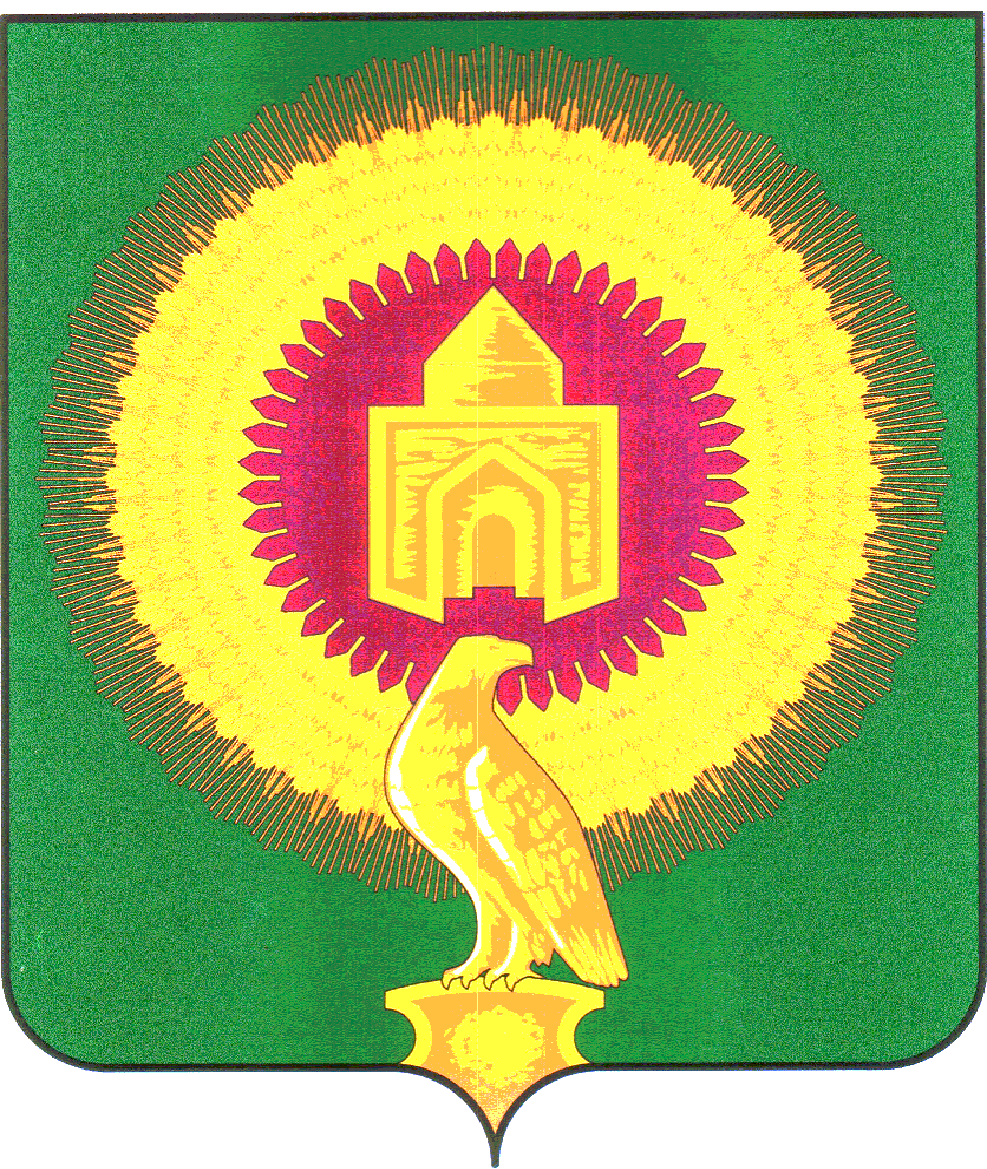 АДМИНИСТРАЦИЯ ТОЛТИНСКОГО СЕЛЬСКОГО ПОСЕЛЕНИЯ ВАРНЕНСКОГО МУНИЦИПАЛЬНОГО РАЙОНА ЧЕЛЯБИНСКОЙ ОБЛАСТИ                                                             ПОСТАНОВЛЕНИЕ             От 02.11.2020                                        № 44Об утверждении Правил прогона и выпасасельскохозяйственных животных на территорииТолстинского сельского поселенияВарненского муниципального района	На основании Федерального закона от 06.10.203г. №131-Фз «Об общих принципах организации местного самоуправления в Российской Федерации», Закона Челябинской области от 27.05.2010г. № 584-ЗО «Об административных правонарушениях в Челябинской области» и на основании Устава Толстинского сельского  поселения ПОСТАНОВЛЯЮ:Утвердить Правила прогона и выпаса сельскохозяйственных животных на территории Толстинского сельского поселенияНастоящее постановление опубликовать на сайте Толстинского сельского поселения.Контроль выполнения настоящего постановления оставляю за собой.			Глава Толстинского                                сельского поселения				П.И. Канайкин